Evaluación Formativa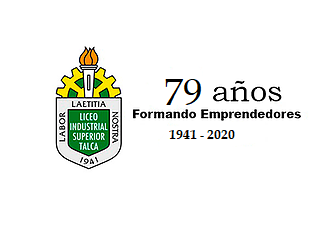 Historia, Geografía y ciencias socialesProfesor: Antonio Bascuñán Pinto Correo electrónico:bascupal@gmail.comUNIDAD: Conocer conceptos básicos  sobre la formación de los Estados NacionalesOBJETIVO: Medir  conocimientos y habilidades económicasNOMBRE: ________________________N° DE LISTA: ______________________CURSO: __________________________FECHA: ___________________________I.- Desarrolle las siguientes preguntasA.- Explique  la importancia del sistema económicob.- Explica en consiste el problema económico”C.- ¿Explica porque los bienes son siempre escasos y las necesidades infinitas?d.- En que te afecta en la vida diaria  el  vivir un sistema capitalista  ¿Cuál tu opinión? II.- Define los siguientes conceptos a.- Oferentes B.-Demandantesc.- Problema económicod.- MercadoIII.-  Complete la oración con el concepto faltante1.- En chile vivimos en una economía  _____________ de mercado2.- El consumidor  siempre debe estar tomando________________3.-En mercado actúan 2 actores los  _______________ y los _____________4.-Los  ___________________ son siempre escasos5.- Él ________________es toda instancia donde se intercambian bienes y serviciosIV.-Responda verdadero (V) o falso (F) según corresponda1.-_____La necesidades son siempre finitas. 2.- _____ Chile es un país de economía abierta   a los mercados externos.3.-_____La economía es una ciencia social.4.-_____Las bienes son siempre abundantes e infinitos.5.-_____El problema económico también se relaciona con el buen uso del dinero.